Von Streichholzvierling zu Streichholzvierling (A)Bei jedem Streichholzvierling lässt sich durch Umlegen eines Streichholzes ein anderer Streichholzvierling erzeugen. Wie kannst du die Karten nacheinander ablegen? Nummeriere die Karten.	□	□	□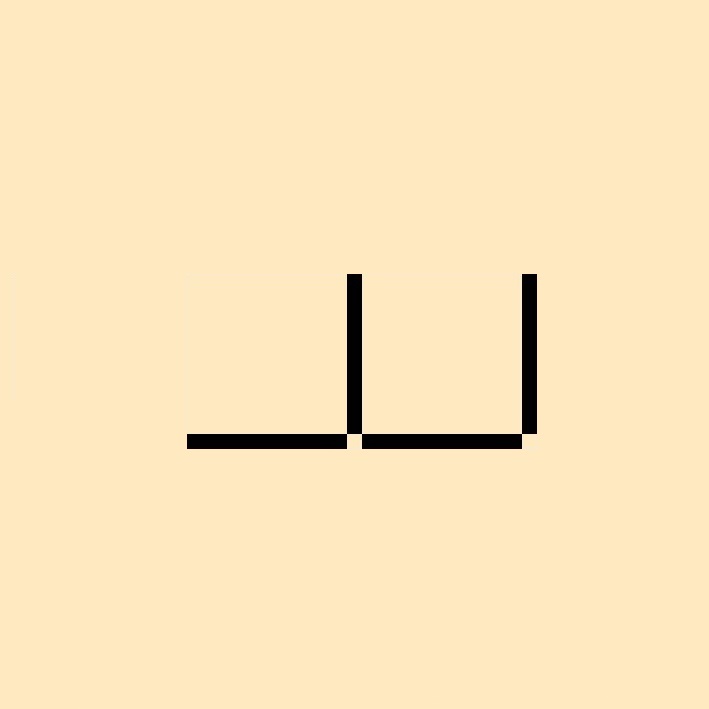 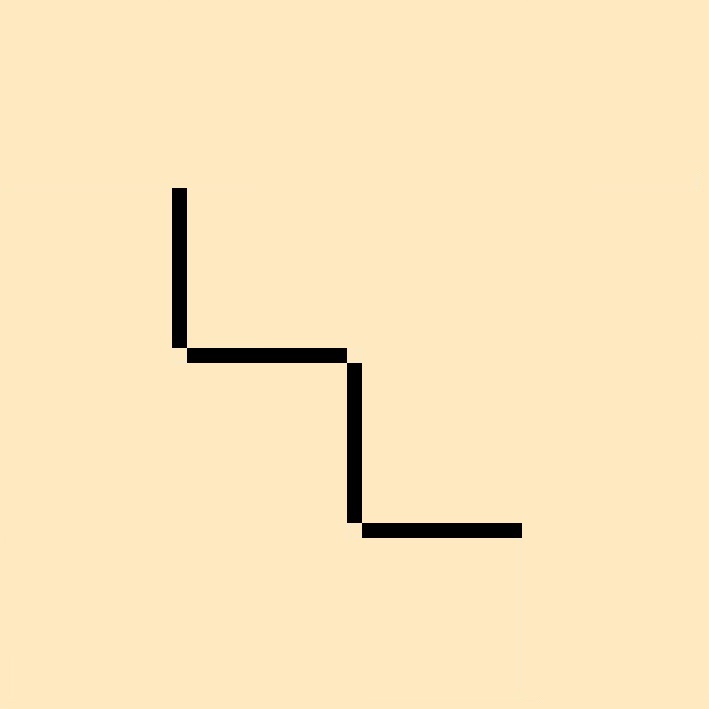 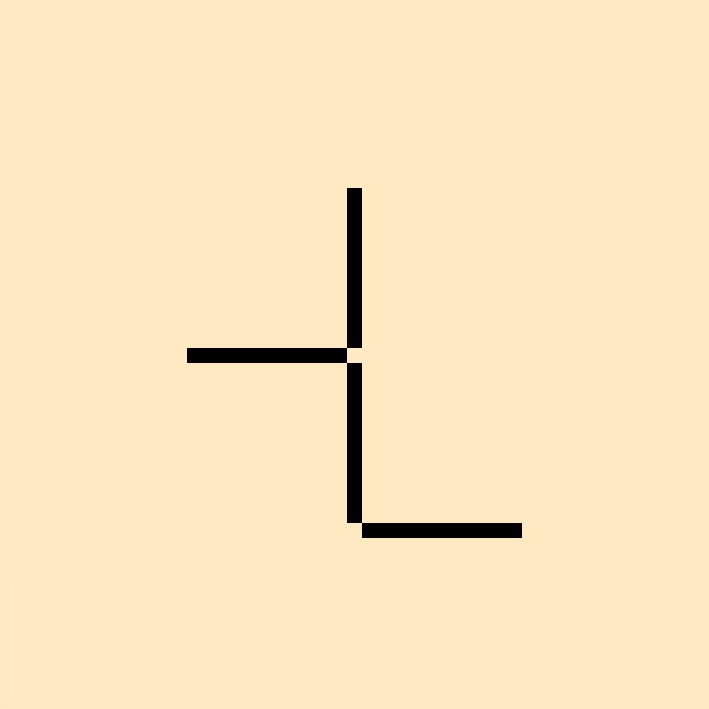 	□	□	□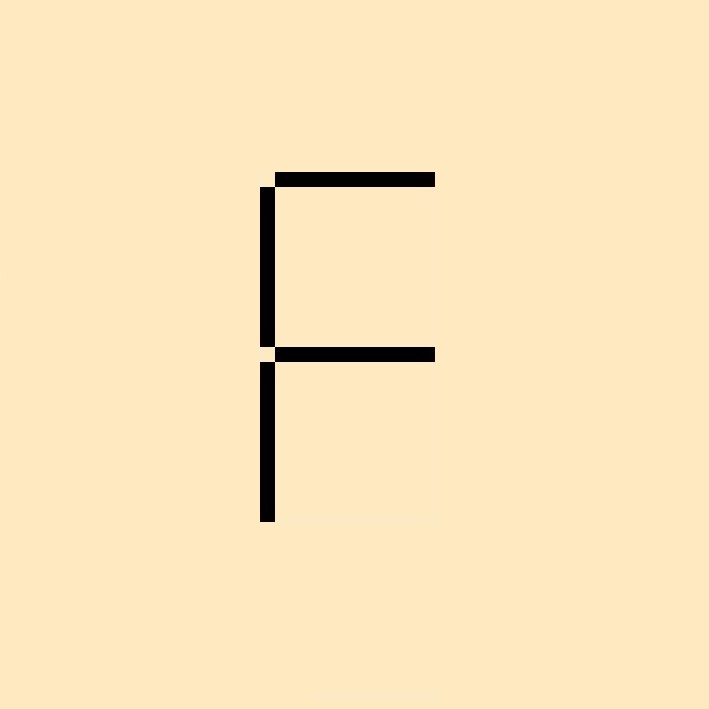 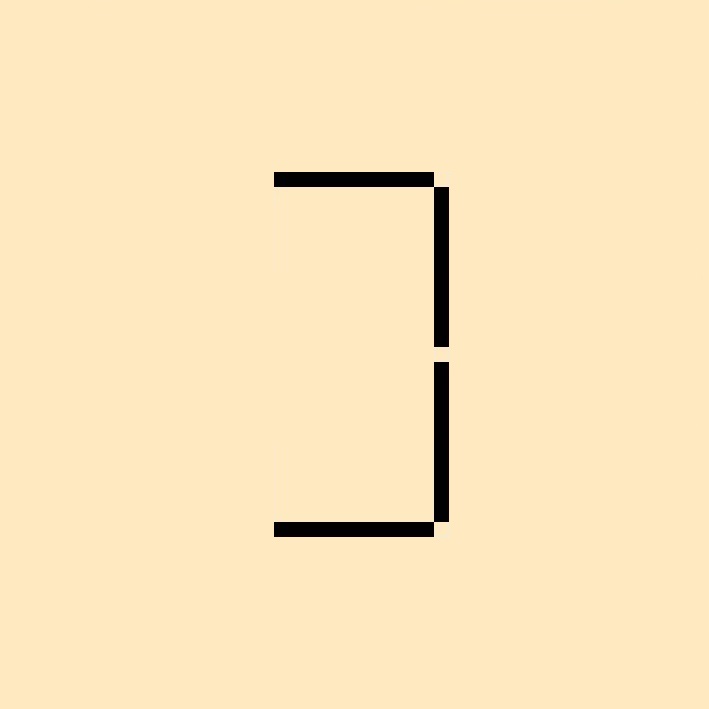 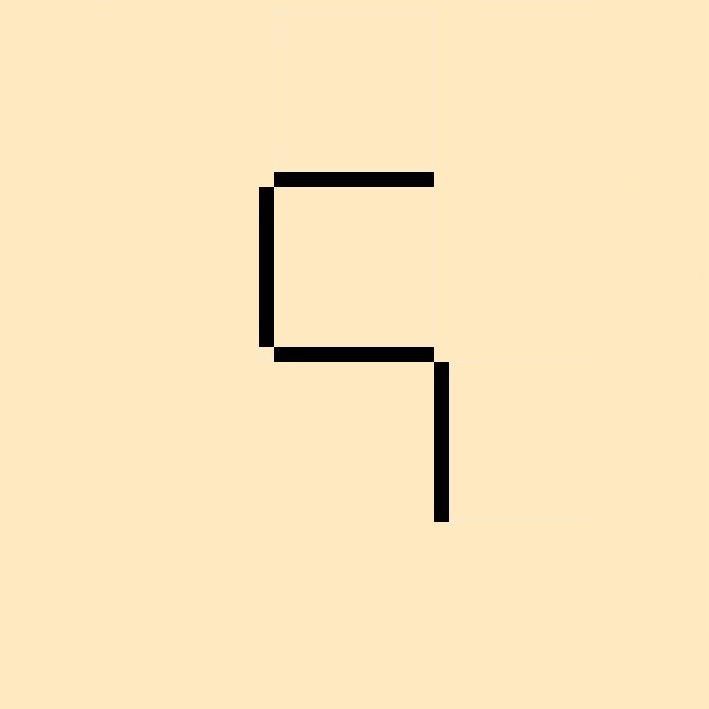 	□	□	□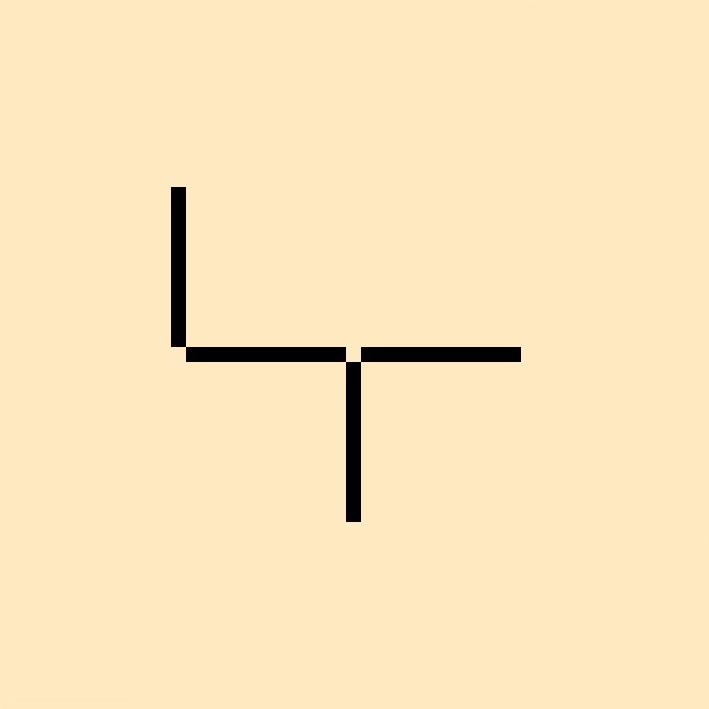 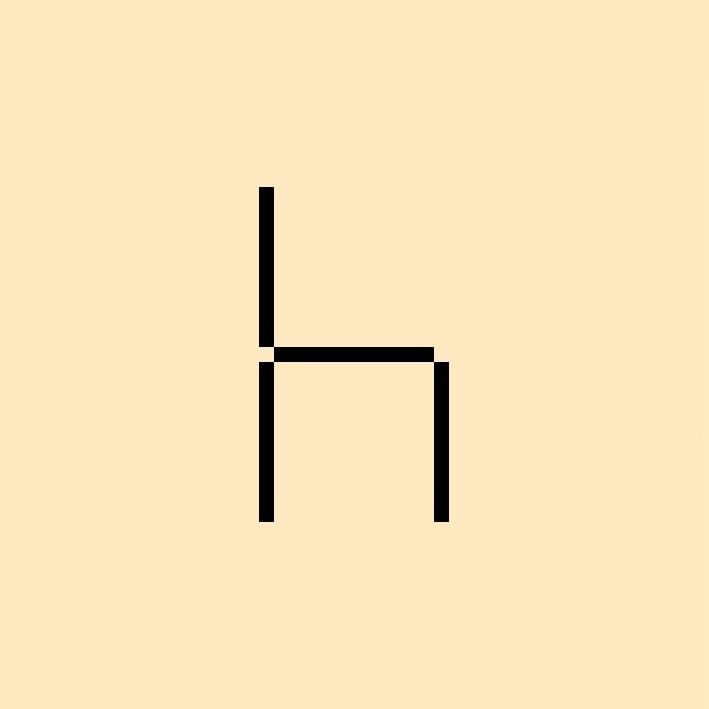 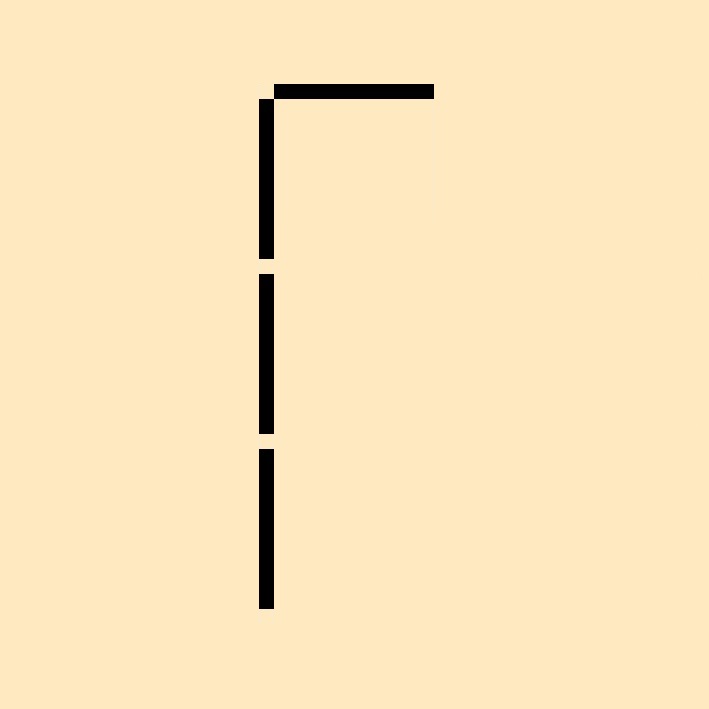 Von Streichholzvierling zu Streichholzvierling (B)Bei jedem Streichholzvierling lässt sich durch Umlegen eines Streichholzes ein anderer Streichholzvierling erzeugen. Wie kannst du die Karten nacheinander ablegen? Nummeriere die Karten.	□	□	□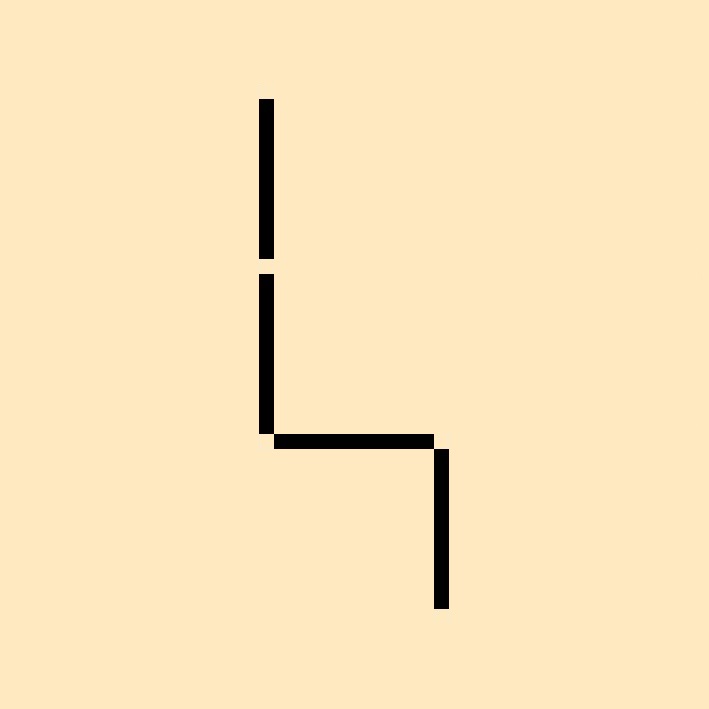 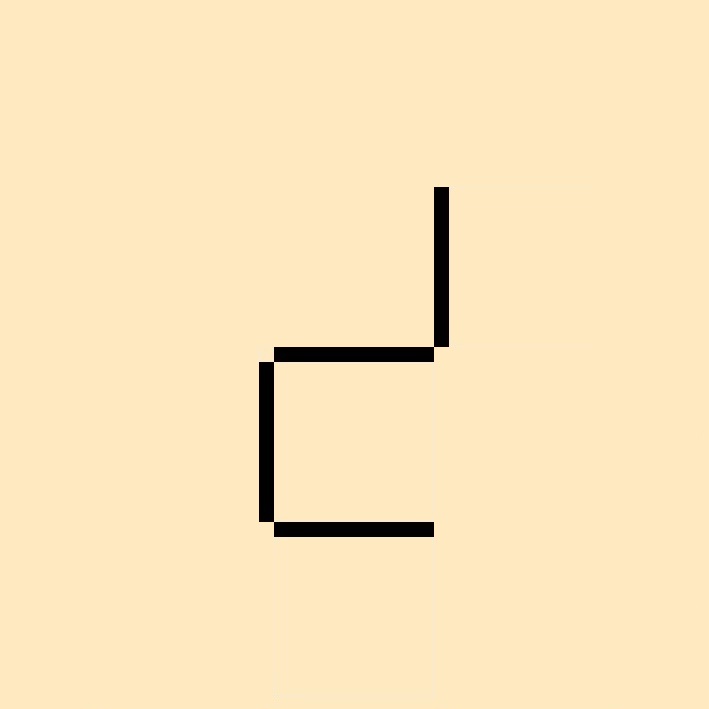 	□	□	□ 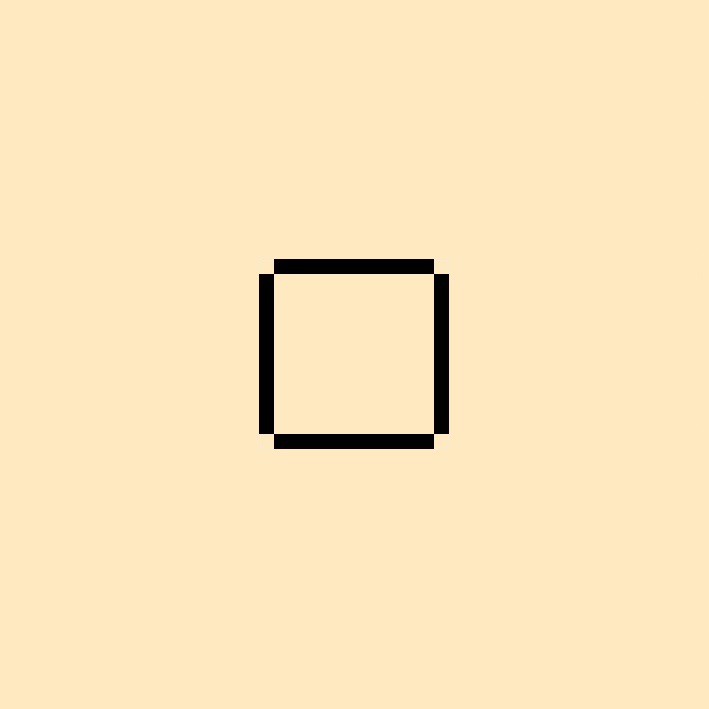 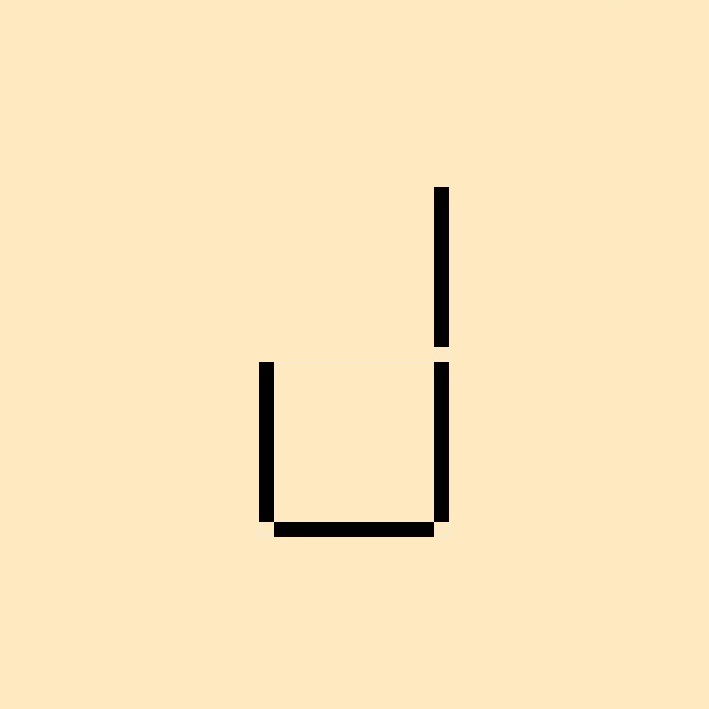 	□	□	□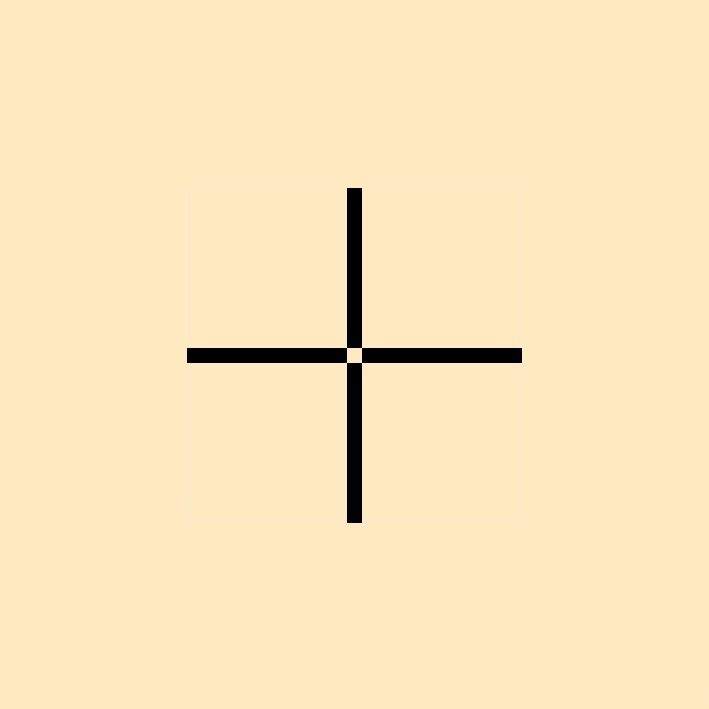 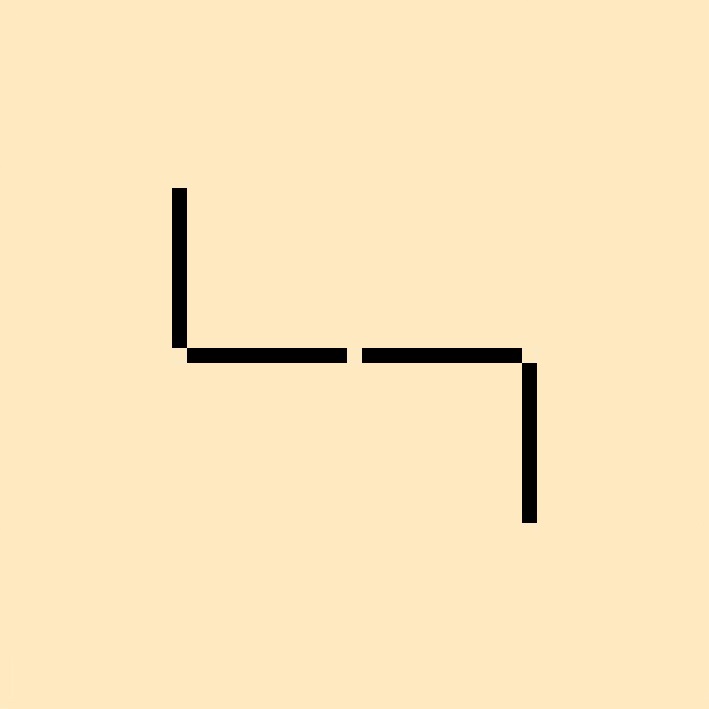 Von Streichholzvierling zu Streichholzvierling (A)										LÖSUNGBei jedem Streichholzvierling lässt sich durch Umlegen eines Streichholzes ein anderer Streichholzvierling erzeugen. Wie kannst du die Karten nacheinander ablegen? Nummeriere die Karten.	□1./3.	□3./1.	□2.	□2.	□1./3.	□3./1.	□2.	□1./3.	□3./1.Von Streichholzvierling zu Streichholzvierling (B)										LÖSUNGBei jedem Streichholzvierling lässt sich durch Umlegen eines Streichholzes ein anderer Streichholzvierling erzeugen. Wie kannst du die Karten nacheinander ablegen? Nummeriere die Karten.	□1./3.	□2.	□3./1.	□	□	□jede Reihenfolge möglich	□	□	□nicht lösbar